Labirynty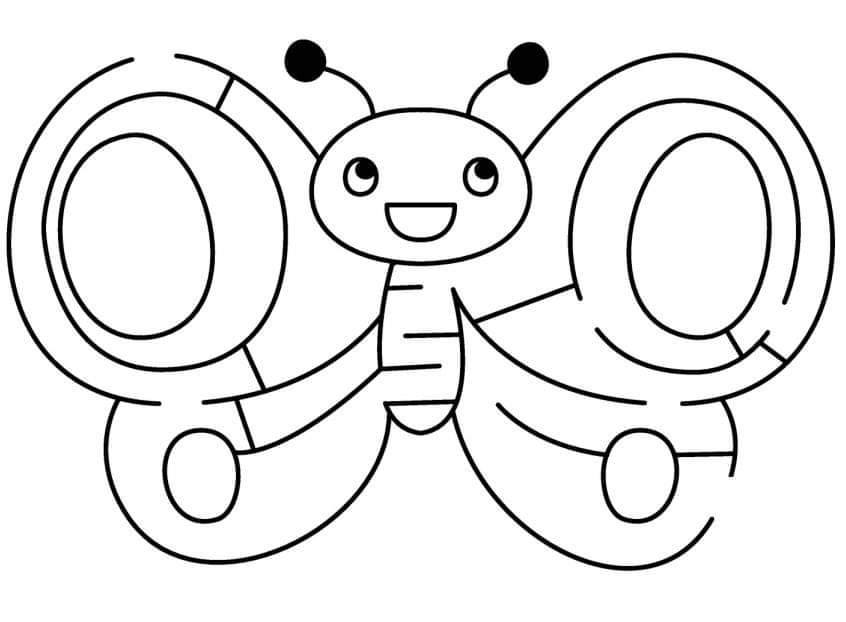 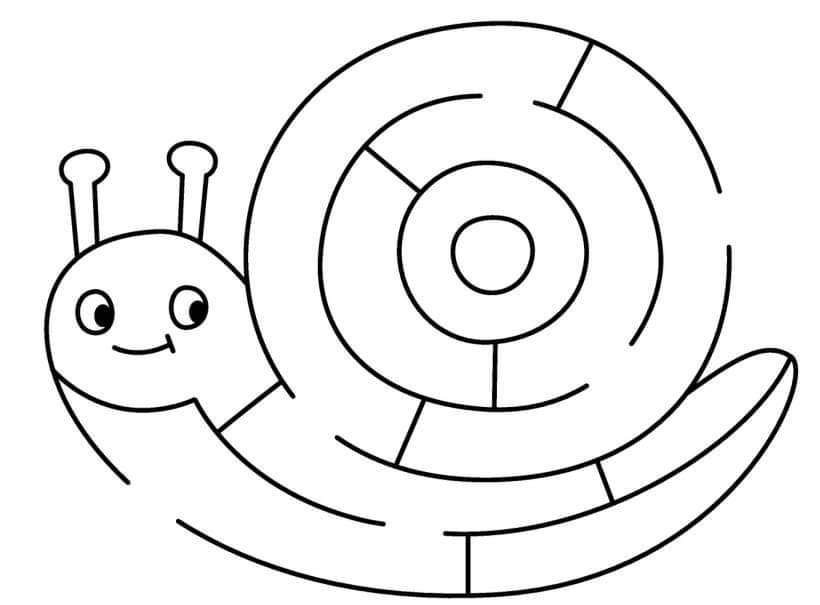 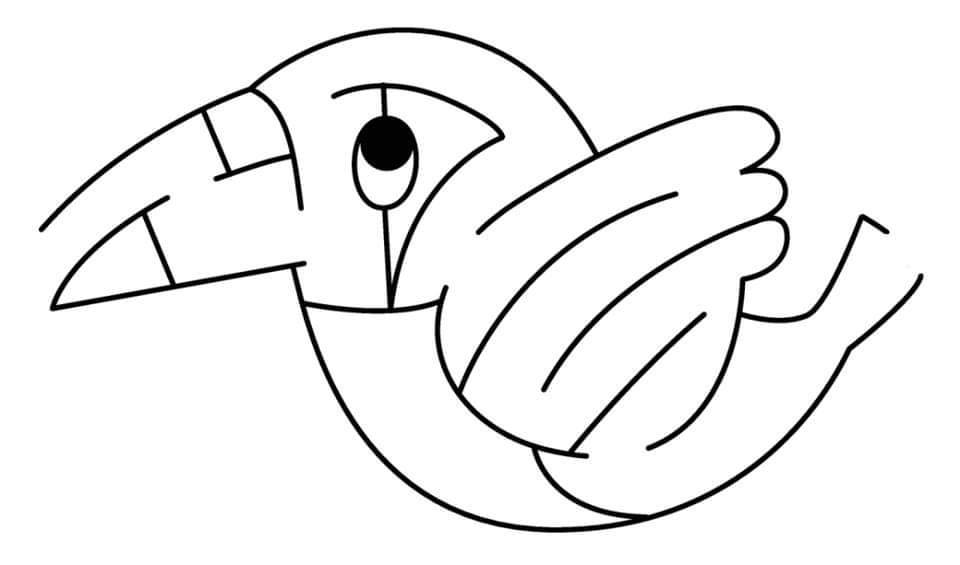 